Тригонометрические функции углового аргумента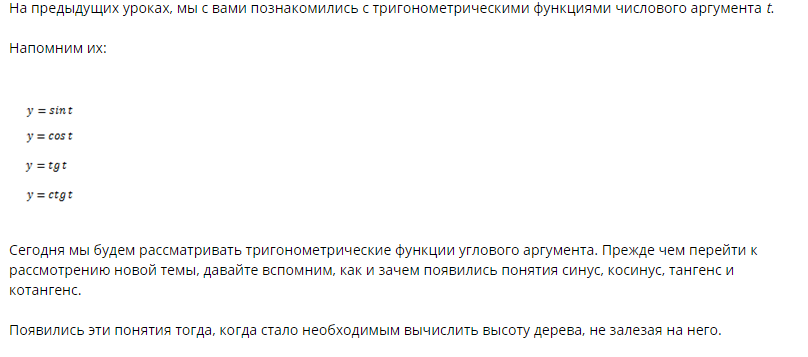 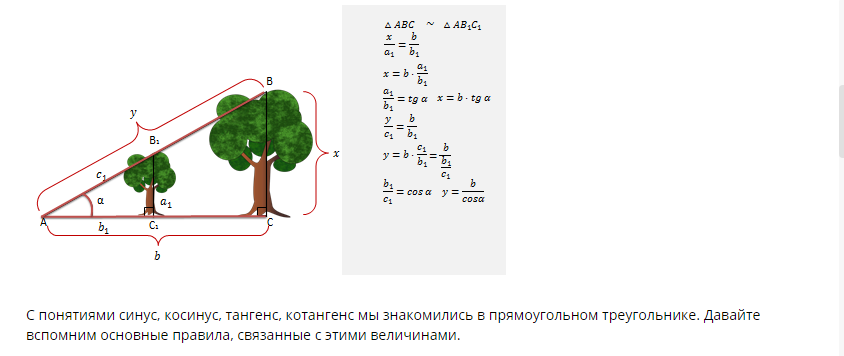 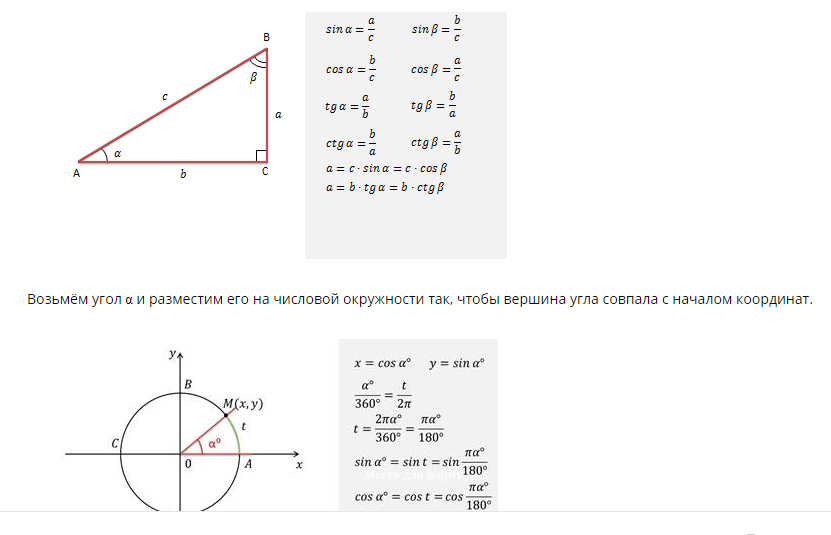 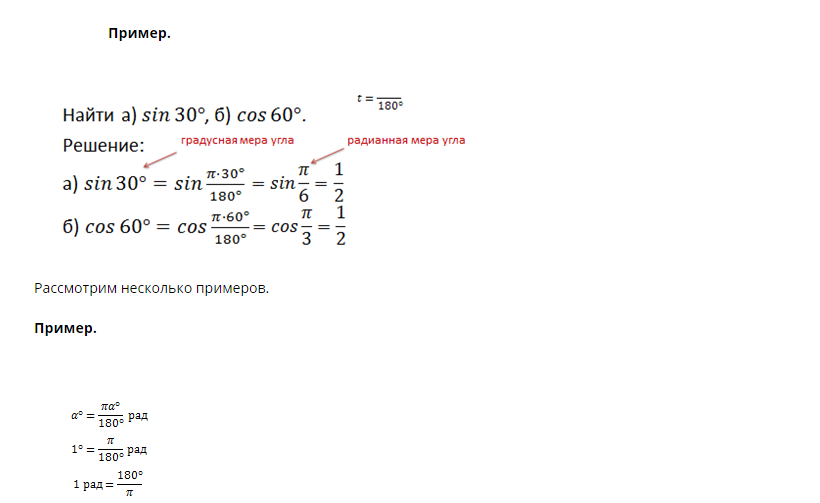 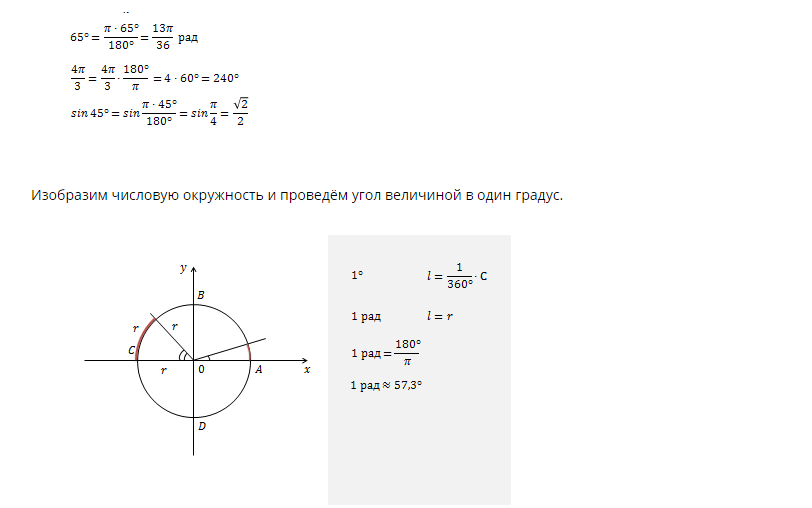 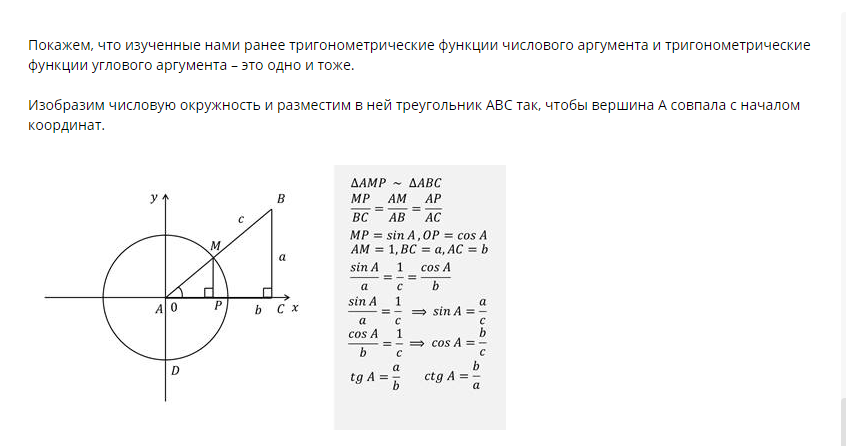 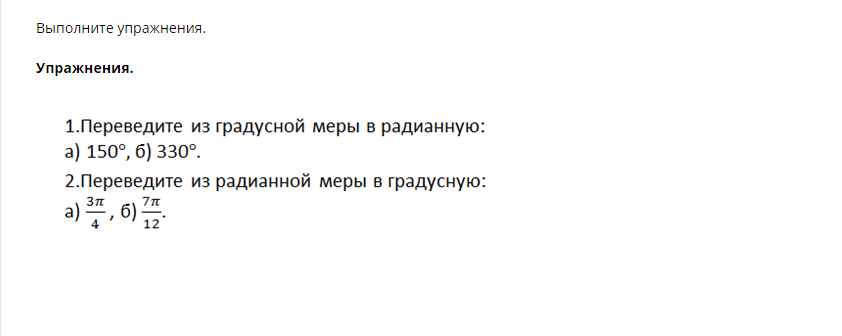 Радианная мера угла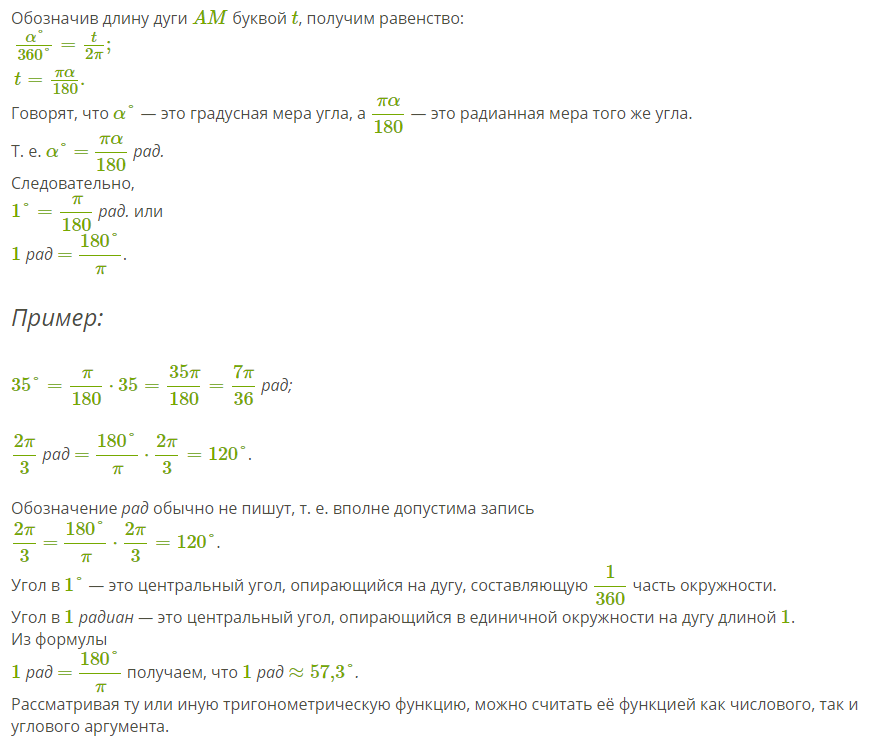 Задание:1.Написать конспект по теме тригонометрические функции углового аргумента.2.Записать  формулу перевода  градусной меры  угла в радианную и выполнить упражнения 1 и 2.Задания выполнить до 31.05.2020 года.Выслать по номеру тел. 89233340020, либо по эл. адресу: zinevich1957@mail.ru